A découper pour manipulation…123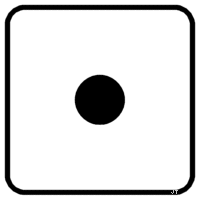 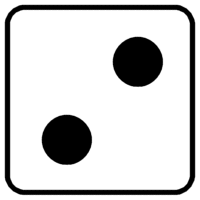 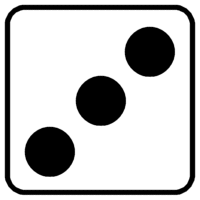 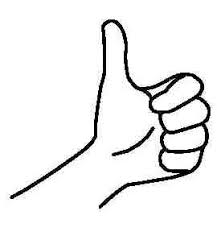 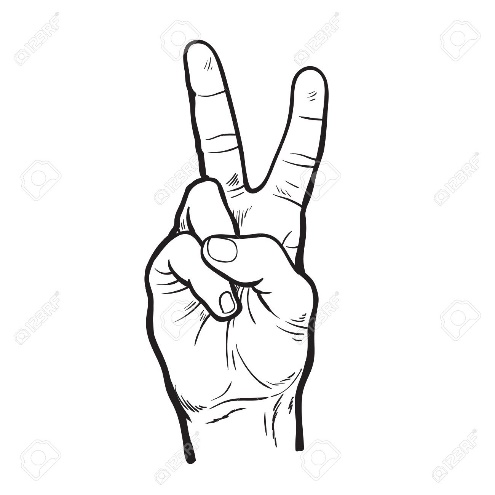 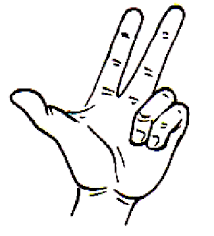 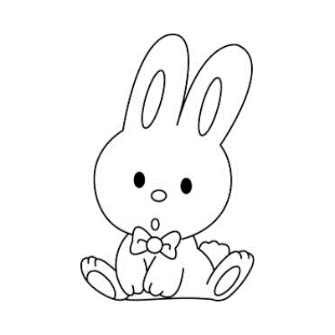 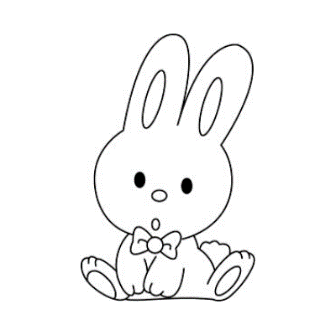 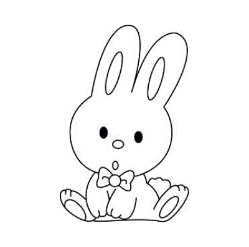 